2018 жылдың 14 қарашасында "Мейірімді жүрек-мейірімді істер"қайырымдылық акциясы өтті. Мектеп директоры Е. М. Тусупова ата - аналарға акцияны өткізуге көрсеткен көмегі үшін алғысын білдіріп, ата-аналардың көмегі-бұл қайырымдылықты дамытуға баға жетпес үлес және мұқтаждарға елеулі қолдау көрсету екенін атап өтті.      Акция барысында себеттер жеткізілді            Акцияның барлық қатысушыларына алғыс хаттар мен естелік сыйлықтар табыс етілді.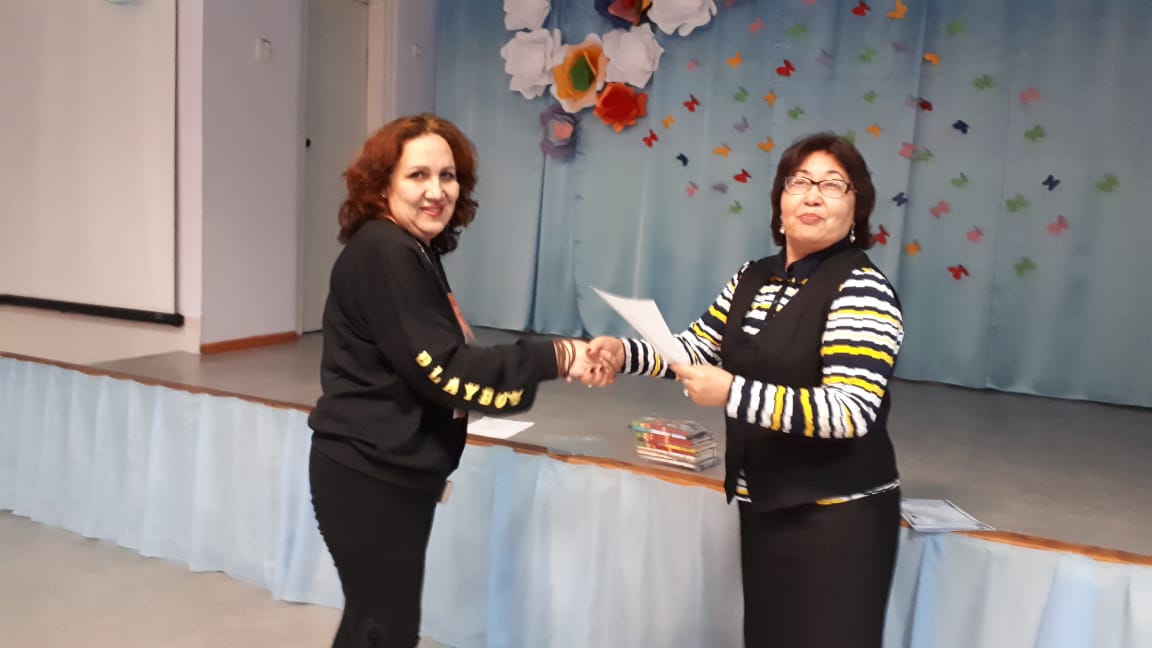 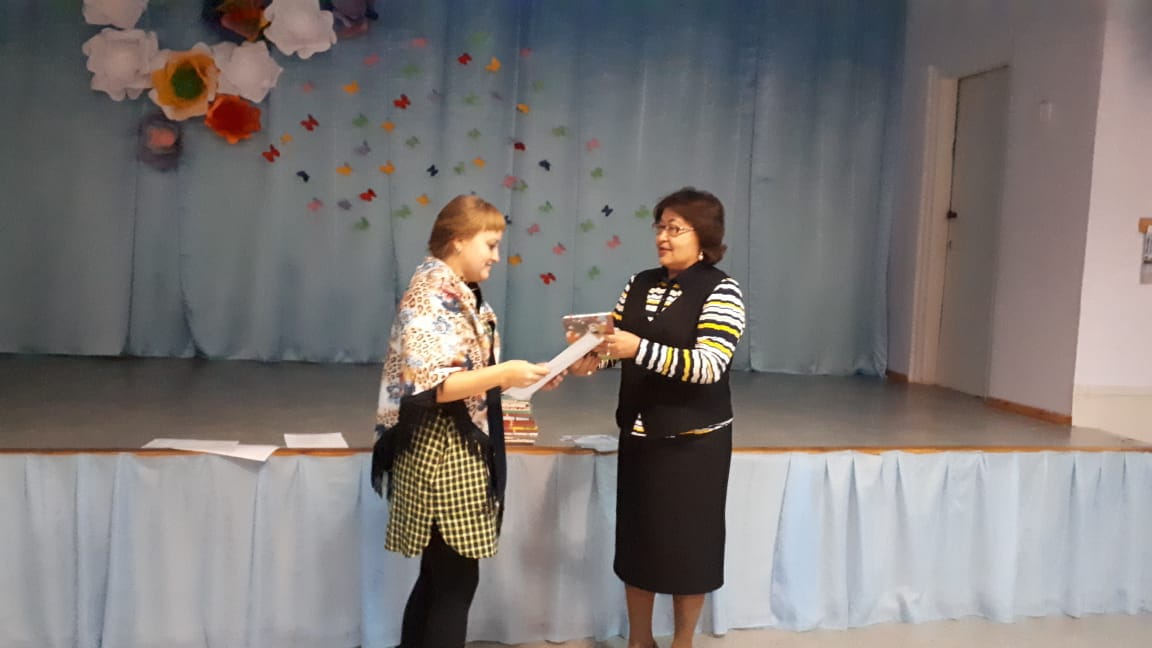 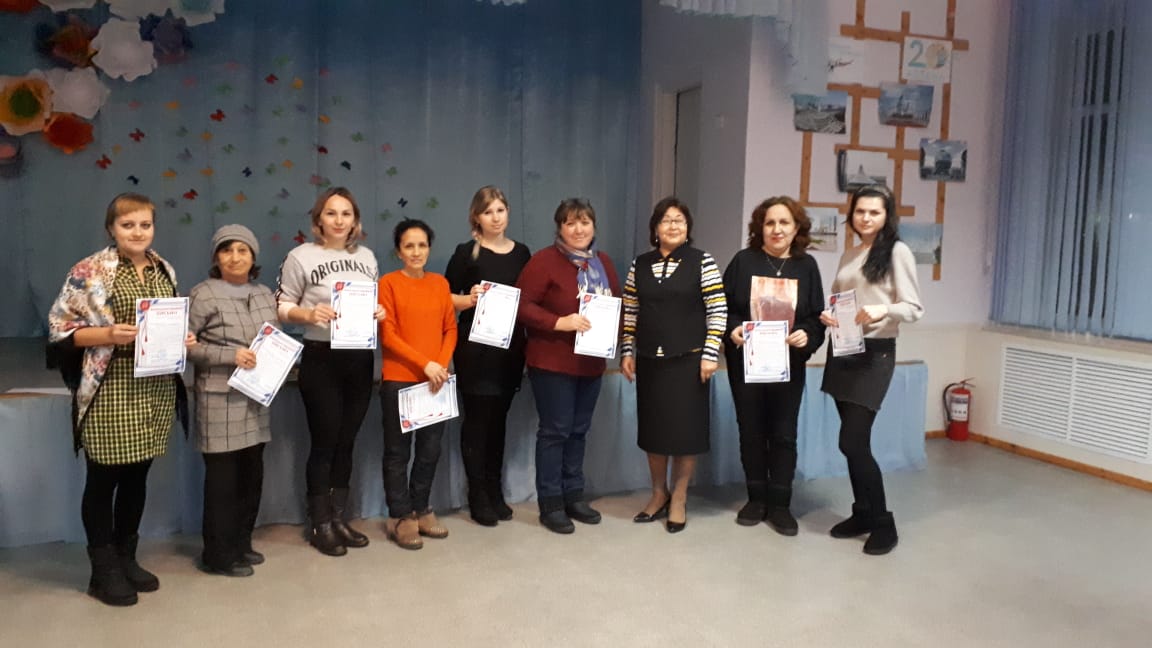 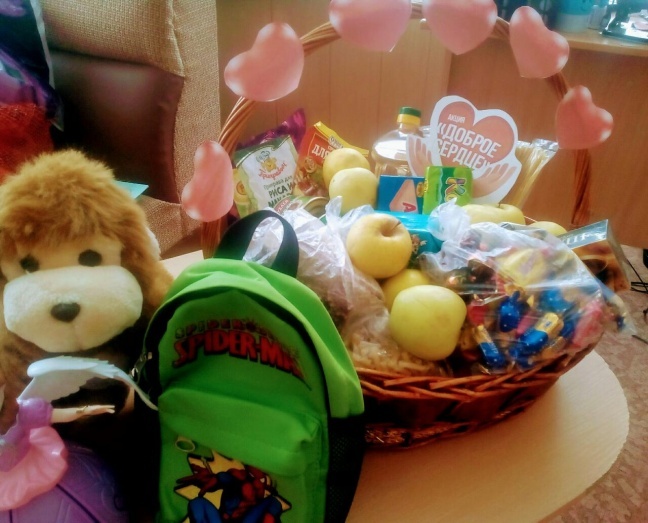 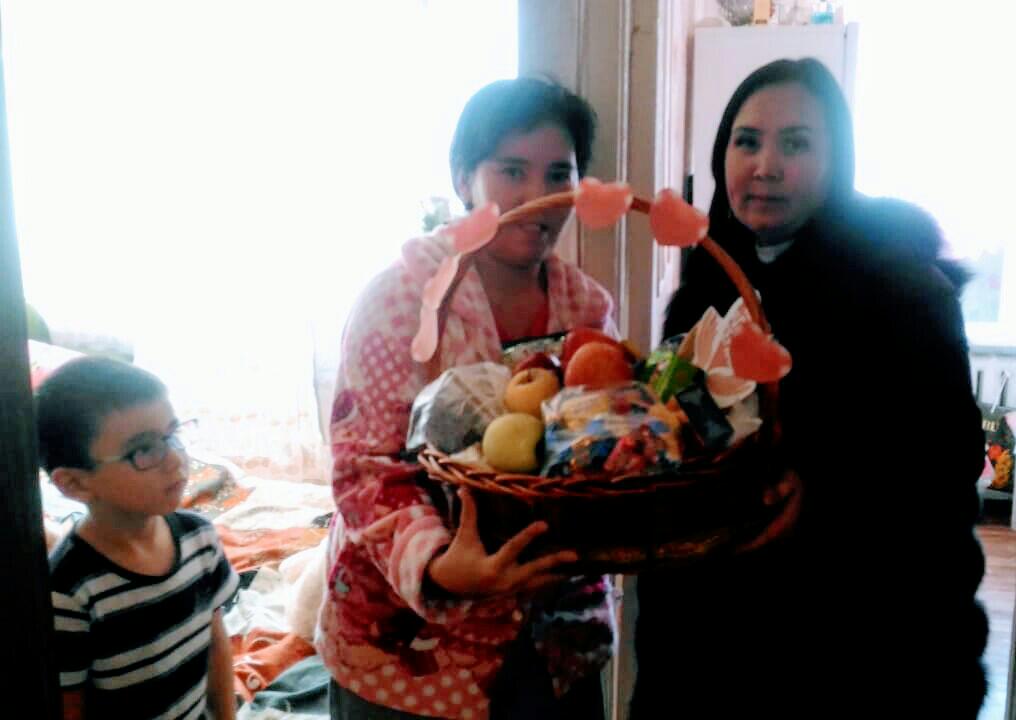 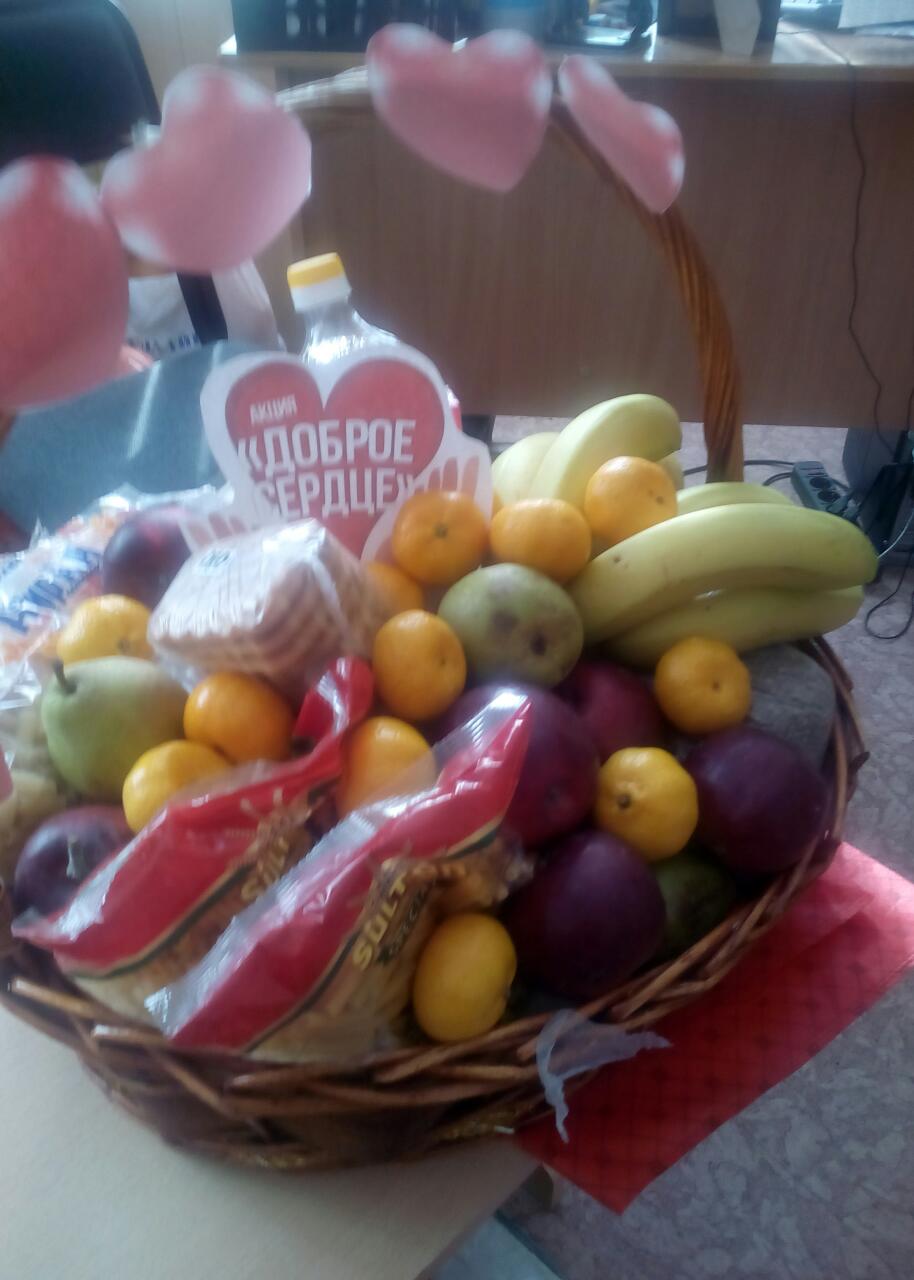 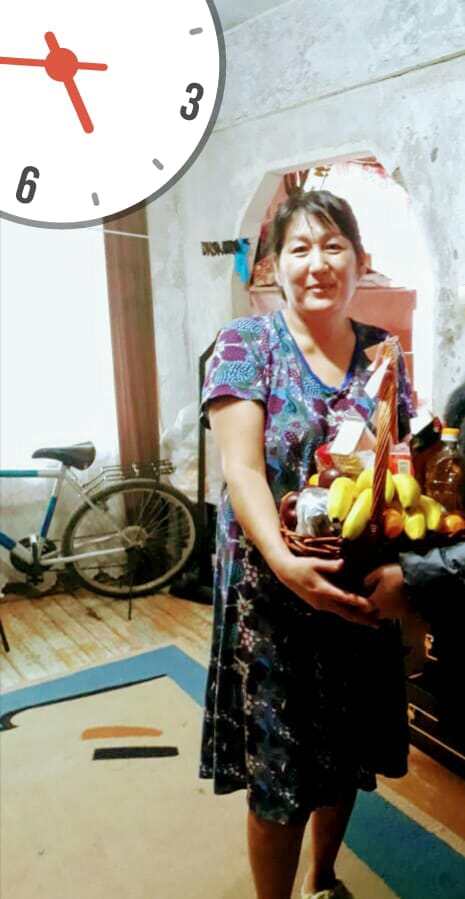 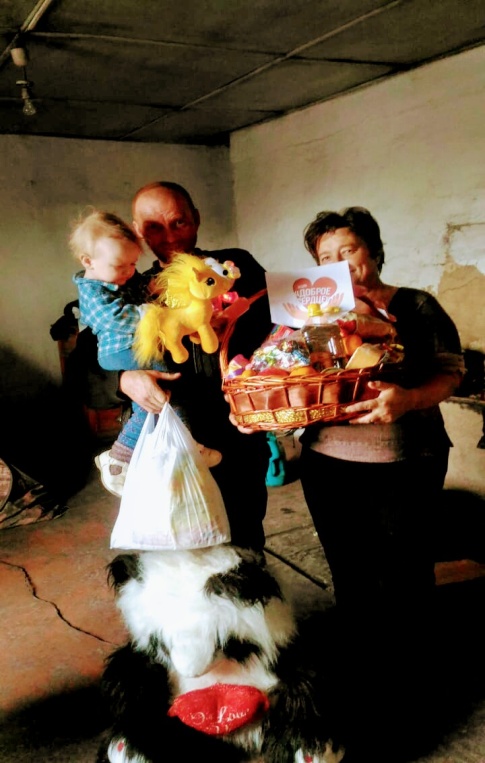 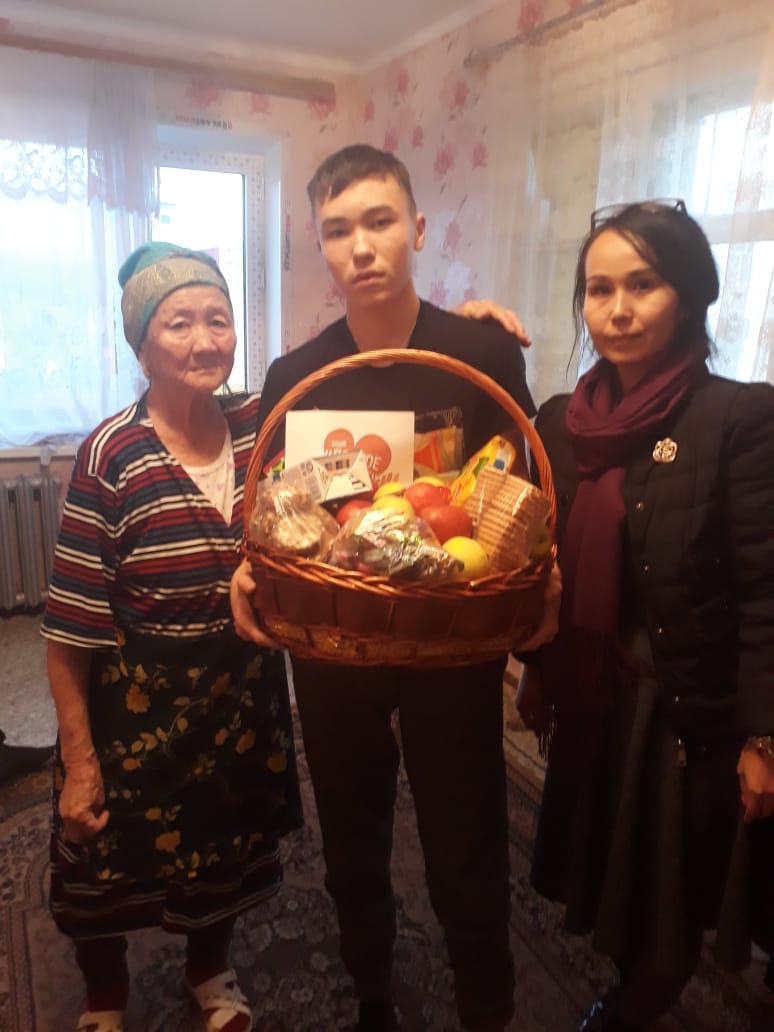 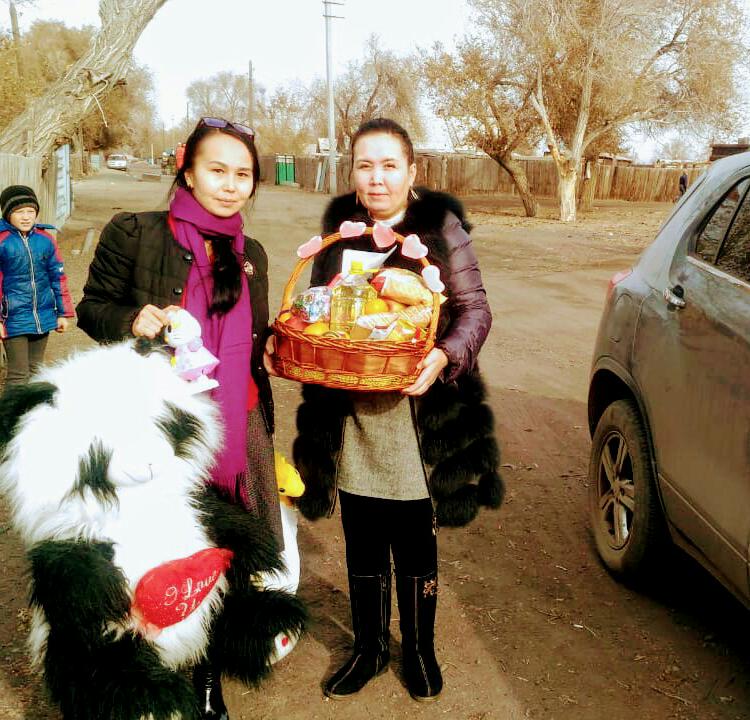 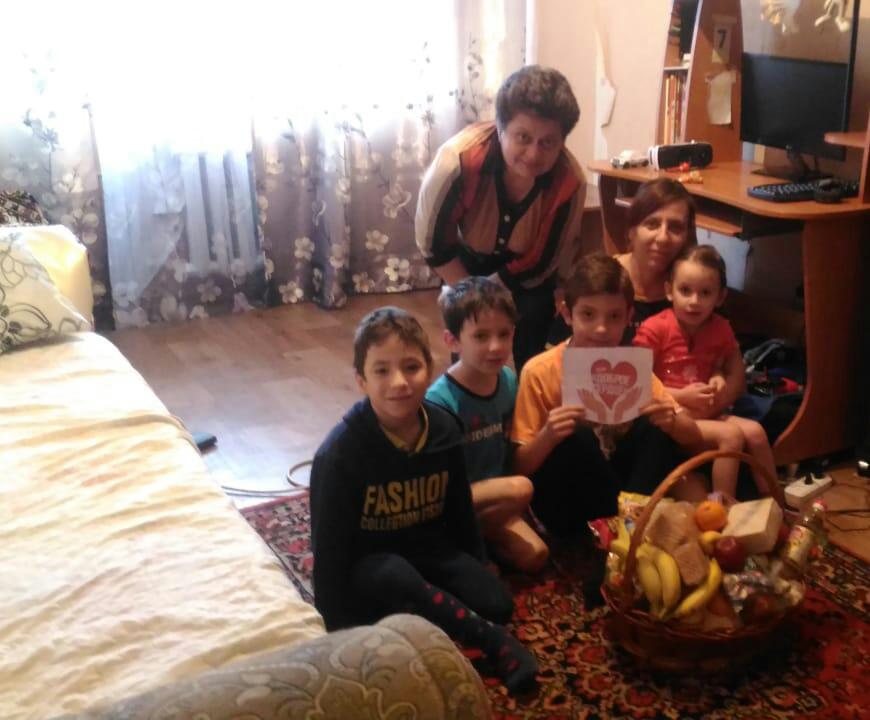 